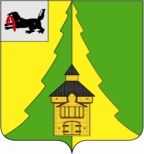 АДМИНИСТРАЦИЯ  НИЖНЕИЛИМСКОГО  МУНИЦИПАЛЬНОГО  РАЙОНАМесто проведения: 
г. Железногорск-Илимский
здание администрации района, зал заседаний, 2 этаж
31 января 2023 года
время: 15.00 час.ПОВЕСТКА
заседания межведомственной комиссии
Нижнеилимского муниципального района по организации 
отдыха, оздоровления и занятости детей Нижнеилимского районаЗаместитель председателя
МВК по оздоровлению, отдыху и занятости детей                              И.А.ЧибышеваЧеснокова,
(8 395 66) 32306№ п/пвремяНаименование вопросадокладчик1.15.00 – 15.10Об исполнении Решений (протокола поручений) предыдущего заседания межведомственной комиссии от 21.12.2022Председатель МВК – Пирогова Т.К.;члены МВК2.15.10 - 15.15О согласовании реестра образовательных организаций отдыха и оздоровления детей Нижнеилимского района в 2023 годуДО (Чибышева И.А.),санаторий-профилакторий «Дружба» (Ходырева О.Н.) (по согласованию)3.15.15 – 15.20О формировании и размещении на официальном сайте Департамента образования:
- реестра организаций, осуществляющих деятельность по организации отдыха и оздоровления детей в муниципальном образовании; размещения НПА, касающиеся организации оздоровления и отдыха детей в 2023 годуДО4.15.20 – 15.35Об основных задачах в 2023 году по обеспечению санитарно-эпидемиологического благополучия детей в летний оздоровительный период при подготовке оздоровительных лагерей Нижнеилимского района Перечень санитарно-эпидемиологических требований к организациям отдыха и оздоровления детейТовбов А.С. – главный специалист-эксперт территориального отдела Управления федеральной службы по надзору в сфере защиты прав потребителей и благополучия человека по Иркутской области в городе Братске, Братском и Нижнеилимском районах (по согласованию)5.15.35 – 15.45О подготовке к проведению летней оздоровительной кампании - 2023:- О ходе выполнения работы по своевременному принятию соответствующих мер и подписанию санитарно-эпидемиологических заключений о соответствии деятельности организаций отдыха обязательным требованиямДО; представитель от санатория-профилактория «Дружба» (Ходырева О.Н.) (по согласованию);6. 15.45 – 15.55Об организации работы по вопросу трудоустройства несовершеннолетних граждан в период летних каникул и в свободное от учебы время в 2023 годуОГКУ «Центр занятости населения в Нижнеилимском районе» (по согласованию)7.15.55 – 16.00О ходе выполнения мероприятий по разработке образовательных программ летнего отдыха для детей на 2023 год (во всех образовательных организациях района)Департамент образования администрации района8.16.00 – 16.10В соответствии с протоколом заседания областной МВК по вопросу об итогах летней оздоровительной кампании 2022 года от 19.10.2022 г.:рассмотреть возможность использования положительного опыта создания по организации отдыха инфотек (симбиоз библиотеки и интернет-ресурсов, сетевого партнерства лагерей с музеями, библиотеками, театрами, вузами и т.д.), экозон (теплицы, огороды, мини-фермы, инвентарь для сортировки мусора)  Заслушать предложения от ДО, ОКСДМ, членов МВК9.16.10 – 16.15О выделении путевок для детей от министерства социального развития, опеки и попечительства ИО в 2023 годуОГБУ СО «Комплексный центр социального обслуживания по Нижнеилимскому району (по согласованию)10.16.15 – 16.25РАЗНОЕ